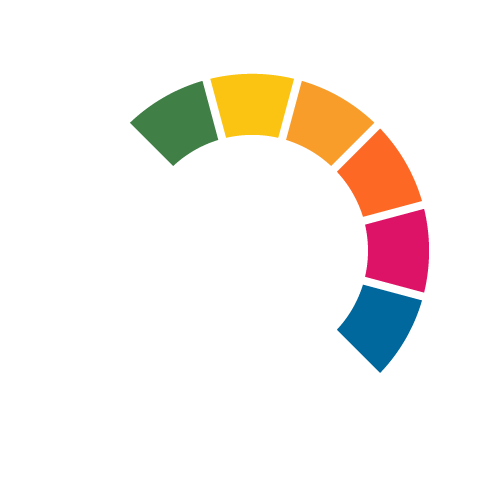 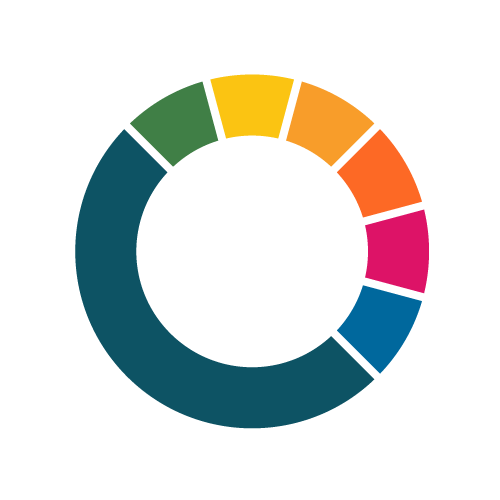 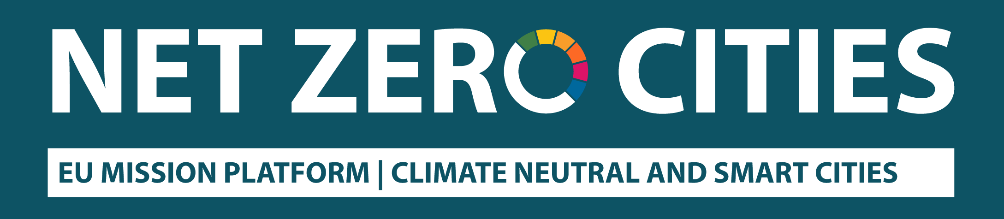 Call for Proposals: Call for Pilot Cities, Cohort 3 (2024) – NetZeroCitiesImpact Section TemplateName of Your Project/CityThis document covers proposals for funding under Horizon Europe, Grant Agreement number: HORIZON-RIA-SGA-NZC-101121530Call Opens: 16 January 2024, 12.00 CET  Deadline: 18 March 2024, 17.00 CETCall ID: NZC-SGA-HE-202401Publication Date: 16 January 2024Version of the document: A1.1 (14.02.2024)netzerocities.euIntroduction to NZC PCP Impact Framework TemplateIntroduction and guidance (please go through this section before filling the template): This template summarises the ‘Impact’ section of your application. Please fill in this word document while also referring to the NZC PCP Indicator Set, and upload it in the sub-section ‘IMPACT’ in the Plaza portal as part of the submission of your application. The questions and tables outlined in this template are based on the overall structure and basic elements of the NZC Impact Framework (see diagram below). The information requested here is designed to help your proposal highlight the multi-dimensional progress your Pilot activities’ are expected to achieve, and to help your city gain strategic learnings and insights from your transformative journey through the NZC Pilot Cities Programme.The impacts, outcomes and indicators listed in this document will only be used at this stage of the Call for evaluating your proposal, based on the Call’s selection criteria. The contents of this template can be amended in the subsequent stages of the Programme for Monitoring, Evaluation & Learning (MEL) purposes, should your application be successful. 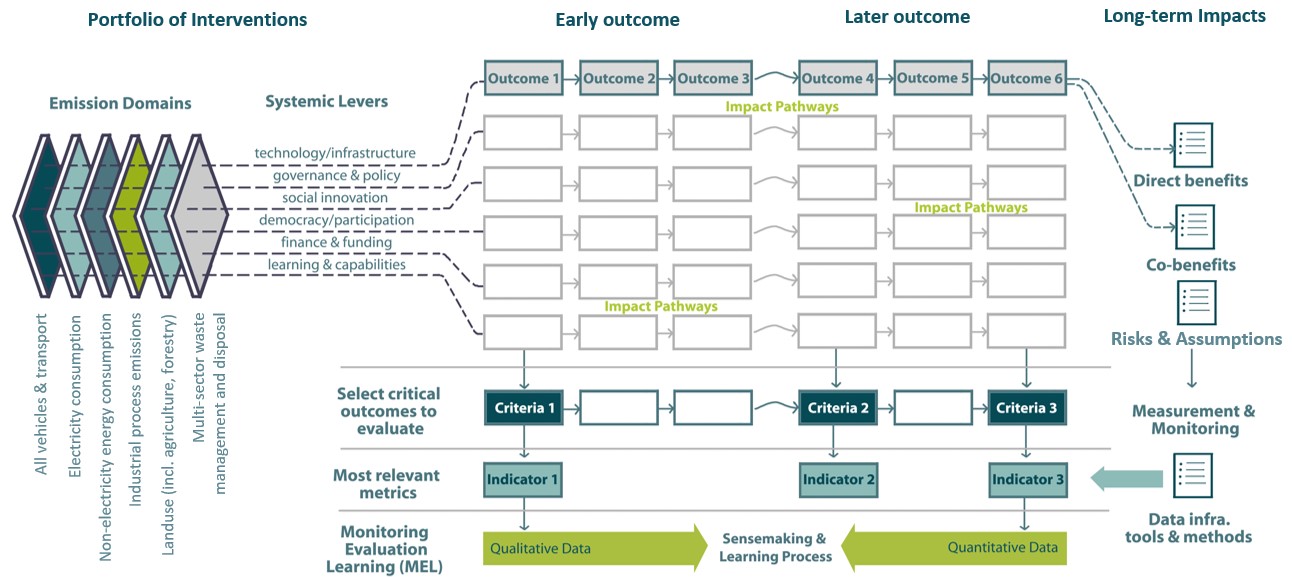 The indicators/outcomes requested in this template are classified into three main categories based on the type of impacts and allowing for ample options for your proposal to communicate to the evaluators how your Pilot activities envision and define progress (“what does success look like?”). Once selected, this information will help chosen Pilot Cities assess their evidence needs, baseline/target values, and data sources for specific indicators/outcomes at a later stage of the PCP MEL process. These impact categories include: Direct Impacts are the long-term quantified effects produced by the project activities/interventions related to the GHG mitigation/reduction in one or more emission domains for the city. Indirect Impacts or Co-benefits expected to be produced during or after the project duration (either qualitative or quantitative) because of the Pilot activities/interventions. These also include long-term non-GHG impacts, if any.  Intermediate Outcomes are the qualitative and observable changes/insights related to the process of implementing the portfolio, produced either early (short-term) or later (medium-term) during the project timeline. Some of these effects may potentially occur beyond the direct scope of your Pilot activities (for e.g., wider capacities built, or citizens engaged). These changes also relate your project’s Impact Logic or Impact Pathways that link short-term or medium-term outcomes to long-term direct/indirect impacts – to support meaningful connections and better coordination between individual activities. In essence, these outcomes will change the enabling conditions beyond the direct scope of the Pilot activities, to advance your city in your pathways to climate-neutrality. These qualitative outcomes will also be useful to better collect and frame your project/city’s strategic learnings and insights during implementation, as well as productively participate in the Collective Sensemaking process with other peer Pilot Cities in the cohort. The first two indicator categories for Direct and Indirect Impact above are further sub-divided into two sub-categories, to allow for greater flexibility and choice for indicator selection, data reporting and offering MEL guidance: These indicator sub-categories include:Standardised Indicators are the ones you are requested to select from the NZC PCP Indicator Set (available in the application pack). This set includes a catalogue of 45 indicators (12 GHG Indicators and 33 Co-benefits) compiled by the NZC Consortium, as recommended indicators as aligned with your proposal. These indicators are also compatible with the climate reporting platforms cities currently use (such as, CDP/ICLEI Track or MyCovenant), which can help Pilot Cities identify their relevant data sources at a later reporting stage. This indicator sub-category data will help us offer further MEL and impact assessment guidance to selected Pilot Cities, allow for quantitative data comparability/aggregation between all Pilot Cities in the cohort, and enable capacity building within the PCP cohort.Customised Indicators are specific and most suited to your project based on your intended impacts and city’s context. These non-standardised or contextual indicators can be included to measure progress and assess impacts that are not explicitly covered in the NZC PCP Indicator Set provided. Applicants are free to describe them based on their Pilot activities and voluntarily report data based on them, if selected.Similarly, the information to be provided in the third main category of qualitative Outcomes is also contextual as descriptive text. They are classified as ‘Early’ or ‘Later’ Outcomes based on when they are expected to be produced i.e., whether in the short-term or medium-term. For further guidance on how to better frame these outcomes per lever or selected Impact Pathways, please refer to the NZC PCP Guidebook.Lastly, both the quantitative and qualitative indicators or outcomes supplied in this template should not be considered as finalised or frozen for the project’s MEL process post-selection, but rather a starting point for our collective Learning and Sensemaking journey for PCP. If selected, cities will have a chance to edit, refine or revise this information during the Grant Agreement preparation. At this stage, we recommend making an informed choice of a few key indicators, outcomes and impact narratives that best suit your city/project’s ambitions and envisioned impact, and best respond to the evaluation and selection criteria of this Call. Direct ImpactsPlease use the following section to capture the specific GHG and non-GHG long-term impacts and indicators for your Pilot activities or interventions.  Long-term GHG Impacts (Standardised)Please use this section to capture the GHG and non-GHG long-term impacts of your Pilot activities or interventions and refer to NZC PCP Indicator Set (a separate excel sheet available in the Application Templates section of the Call website) for further details.Long-term GHG Impacts (Customised according to city/project)Please use this section to capture the quantitative GHG impacts of your Pilot activities or interventions (those not included in NZC PCP Indicator Set). Indirect Impacts or Co-benefitsPlease use the following section to capture the specific co-benefits or long-term indirect impacts of your Pilot activities.  Co-benefits (Standardised)Please use this section to capture the co-benefits of your Pilot activities or interventions and refer to NZC PCP Indicator Set for further details.Co-benefits (Customised according to city/project)Please use the following section to capture the Co-benefits of your Pilot activities or interventions (those not included in NZC PCP Indicator Set). Outcomes to unlock pathways to climate-neutralityPlease use the following section to outline your qualitative outcomes based on your Pilot activities. These descriptive outcomes should ideally also cover the changes beyond the direct scope of Pilot activities, for e.g., how will the long-term change and its momentum be sustained beyond the 2-year project timeline? For detailed explanations on Impact Pathways and what do we mean by Early (short-term) or Later (medium-term) Outcomes, please refer to the ‘NZC Theory of Change’ or previous webinars on the topic of ‘impact pathways’ or ‘MEL’ on the NZC Portal.  Early and Later Outcomes (Customised according to city/project)Activity or Intervention nameGHG Emission DomainEmission Sub-domain Quantitative indicatorMetric/unit of measurement (How will this impact be measured?)Please add as applicableSelect one or more from – All vehicles and transport (mobile energy)Consumption of electricity generated for buildings, facilities, & infrastructureConsumption of non-electricity energy for thermal uses in buildings & facilities Land use (including agriculture, forestry, and other land uses)Multi-sector waste management and disposalIndustrial process emissionsSelect from as applicable – GHG emissions Total GHG emissionsStationary energyTransportWasteIndustrial processes and product useAgriculture, forestry, and land use (AFOLU)Grid supplied energyEnergy ConsumptionEnergy EfficiencyShare of Renewable EnergiesCarbon capture and residual emissionsSelect from the suggested list of 12 indicators in NZC PCP Indicator Set as applicableSelect from suggested list of units in NZC PCP Indicator Set or add your own as applicablePlease add/remove rows as applicableActivity or Intervention nameGHG Emission DomainEmission Sub-domain Quantitative indicatorMetric/unit of measurement (How will this impact be measured?)Please add as applicableSelect one or more from – All vehicles and transport (mobile energy)Consumption of electricity generated for buildings, facilities, & infrastructureConsumption of non-electricity energy for thermal uses in buildings & facilities Land use (including agriculture, forestry, and other land uses)Multi-sector waste management and disposalIndustrial process emissionsPlease add your own as applicablePlease add your own as applicablePlease add your own as applicablePlease add/remove rows as applicableActivity or Intervention NameDomainSub-domain Quantitative or qualitative indicatorMetric/unit of measurement (How will this impact be measured?)Please add as applicableSelect from as applicable – Public Health and environmentSocial Inclusion, Innovation, Democracy and Cultural ImpactDigitalisation and Smart Urban TechnologyEconomyFinance and InvestmentResource efficiencyBiodiversitySelect from 31 recommended Co-benefit Sub-domains from the NZC PCP Indicator Set (please see excel spreadsheet in the Application Templates section of the Call website)Select from the suggested list of 33 indicators in NZC PCP Indicator Set or add your own as applicableSelect from suggested list of units in NZC PCP Indicator Set or add your own as applicablePlease add/remove rows as applicableActivity or Intervention nameDescribe Co-benefit related to this activity or interventionEmission Domain(s)Lever(s)Custom quantitative or qualitative indicatorCustom metric/unit of measurement (How will this impact be measured?)Please add as applicablePlease add your own as applicableSelect one or more as applicable – All vehicles and transport (mobile energy)Consumption of electricity generated for buildings, facilities, & infrastructureConsumption of non-electricity energy for thermal uses in buildings & facilities Land use (including agriculture, forestry, and other land uses)Multi-sector waste management and disposalIndustrial process emissionsSelect one or more as applicable – Technology and infrastructureGovernance and policyFinancing and fundingSocial innovationDemocracy and participationLearning and capabilitiesData and digitalisationProcurementPlease add your own as applicablePlease add your own as applicablePlease add/remove rows as applicableActivity or Intervention nameSelect relevant Lever(s) of Change Describe an Early Outcome related to this activity or intervention.Describe a Later Outcome related to this activity or intervention, beyond the direct scope of the activity.Please add as applicableSelect one or more as applicable – Technology and infrastructureGovernance and policyFinancing and fundingSocial innovationDemocracy and participationCapacities and capabilitiesData and digitalisationProcurementPlease describe as applicablePlease describe as applicablePlease add/remove rows as applicable